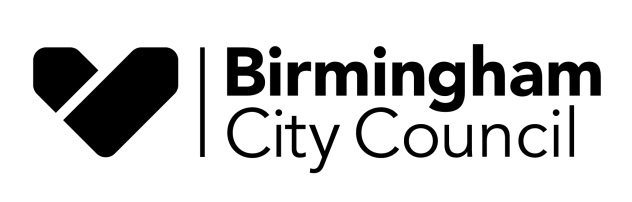 Revenues vulnerability guidelines Who is vulnerable?There is no national standard or legal definition of vulnerability, but we may consider citizens potentially vulnerable if theyhave communication difficultieshave learning difficulties or mental health problemshave a physical disabilitysuffer from severe anxiety/depressionhave a long-standing health conditionhave a serious illnesshave a terminal illnessare elderlyhave suffered a recent bereavementhave severe financial difficultiesare pregnant, have recently given birth or have very small childrenhave recently undergone a separation or divorcehave been subjected to domestic violenceNot all people in these groups will be vulnerable, and there may be other circumstances in which will treat a citizen as vulnerable. Where we decide that vulnerability is not long-term or permanent, we will review a citizen’s financial, personal and household circumstances as appropriate.Our principlesWe look at each case on its own merits.We adapt our debt recovery procedure to minimise any hardship or distress while helping vulnerable citizens address their financial responsibilities.We recognise that some ways to recover debt are not appropriate in such cases, so weflag their account to show they may be vulnerablereview their personal circumstances before taking any further debt recovery action, and place a hold on existing action where appropriatestop any action being taken by our enforcement agents (bailiffs)consider a customer's total indebtedness to us when considering repayment arrangementsseek direct deductions from benefit where possiblehelp citizens to claim council tax support and any relevant exemptions and discountsdirect citizens to other sources of debt advice, such as Citizens Advice, Community Law and our own debt counselling servicework with advice agencies to agree repayment schedules that are affordable and recognise a customer's priority debtsWe also
require our enforcement agents to return the accounts of citizens if their potential vulnerability comes to their attention firstmeet with advice agencies to discuss practical ways assist vulnerable customers. Helping us to help youIf you think you may be vulnerable, let us know as soon as possible.We will put a hold on enforcement action while we consider your case, and to give you time to seek debt advice.We are happy to discuss your account with someone else such as a financial adviser, case worker, friend or relative on your behalf if you give your consent.If we advise you to seek advice from someone else, make sure you do so.We may ask you for a doctor's letter, a financial statement or other information so we can see the nature/extent of your vulnerability.If you are contacted by an enforcement agent, tell them that you are vulnerable.Please let us know if your situation changes, for instance you start/leave worksomeone moves in/out of your home affects your council tax billthere is a change in your healthyou cannot pay the amount agreedFor help with money advice and debt management:https://www.citizensadvice.org.uk/0800 144 8848https://adviser.moneyhelper.org.uk/en0800 138 7777https://www.nationaldebtline.org/0808 808 4000